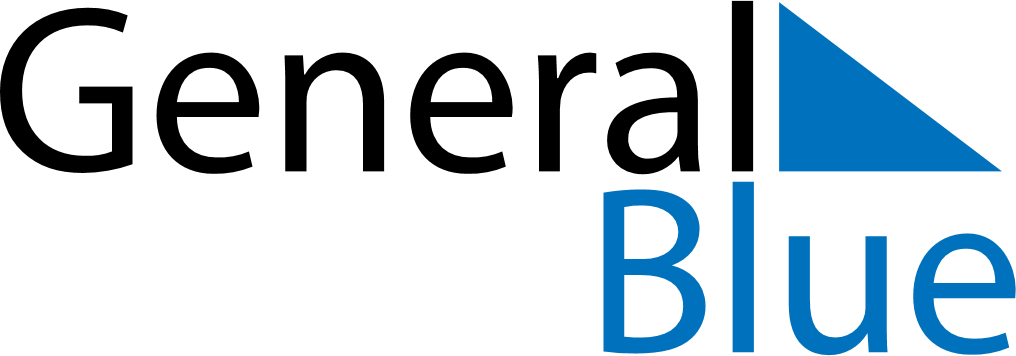 July 2022July 2022July 2022July 2022Isle of ManIsle of ManIsle of ManSundayMondayTuesdayWednesdayThursdayFridayFridaySaturday11234567889Tynwald Day10111213141515161718192021222223242526272829293031